Занятие - беседа «Зачем человеку нужны овощи?» с детьми старшего возраста с общи недоразвитием речи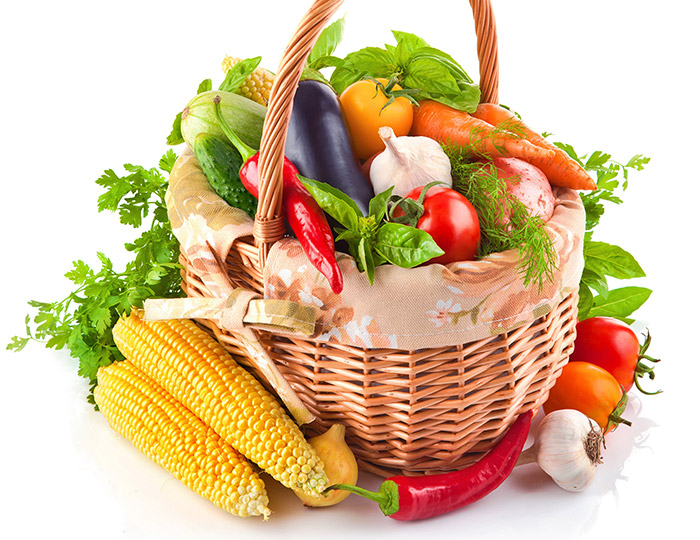 Цель: Закрепить представление детей о пользе для здоровья человека овощей и фруктов.Задачи:Формировать обобщенные представления об овощах (овощи - это части и плоды растений, которые выращивают на огороде для употребления в пищу), уточнить представления о многообразии овощей, формировать умения обобщать по существенным признакам, пользоваться при этом простейшей моделью, отражать результат обобщения в развернутом речевом суждении.Воспитывать умение внимательно слушать воспитателя и сверстников, точно и полно отвечать на поставленный вопрос.Развивающая среда: разнос с овощами, два обруча (красный и черный), муляжи овощей на тарелке.Методы и приёмы: сюрпризный момент, метод ТРИЗ, обследование предмета, пальчиковая гимнастика, художественное слово.Ход занятия:Воспитатель приносит в группу разнос с овощами, накрытый полотенцем.-Ребята, посмотрите, что у меня в руках?-Разнос.-Как вы думаете, что лежит на разносе? (ответы детей)-Хотите посмотреть, что там лежит? (дети перечисляют)-Как всё это назвать одним словом?-Откуда пришли к нам овощи?-Где они растут? (на огороде)-Как выращивают овощи?Воспитатель уточняет: человек сажает в землю рассаду или семена овощей, ухаживает за ними, поливает, пропалывает, рыхлит землю и только в конце лета – осенью получает урожай овощей. Овощи – это плоды растения, его часть.-Скажите, все ли овощи растут на поверхности земли?-Есть овощи, плоды которых находятся в земле и называются корнеплодами. (Дети называют овощи –корнеплоды).-Овощей много. Все они разные. Давайте найдем с вами признаки различия овощей. (Дети рассматривают овощи и делают заключение о различии овощей по форме, цвету, величине, какова их поверхность на ощупь).-Ребята, а для чего люди выращивают овощи? (чтобы употреблять в пищу)-Все ли овощи одинаковые на вкус?-Правильно, овощи различаются и по вкусу.-А сейчас отгадаем загадки:Сидит девица в темнице, а коса на улице (Морковь)Живет дед – во сто одежек одет.Сверху легкий шуршащий чехол.Кто отгадку нашел? (лук)Желтая, а не солнце, круглая, а не луна.Ее и варят, и парят, и сырую едятИ сказки о ней говорят. (репа)Пальчиковая гимнастика:Сколько грядок в огороде?В огороде у ФедорыРастут на грядках помидорыА на грядке у ФилатаМного разного салата.А у бабушки ФеклыЧетыре грядки Свеклы.У дядюшки БорисаОчень много есть редиса.У Маши и АнтошкиДве грядки картошки.Раз, два, три, четыре, пять-Поможем урожай собрать.-Ребята сейчас мы поиграем в игру «Вершки и корешки»Воспитатель берет два обруча: черный и красный, кладет их так, чтобы обручи пересеклись.-В обруч черного цвета надо положить овощи, у которых в пищу идут корешки, а в обруч красного цвета - те, у которых используются вершки. Ребенок подходит к столу, выбирает овощ, показывает его детям, кладет его в нужный круг, объясняя, почему он положил овощ именно сюда. В области пересечения обручей должны находиться овощи, у которых используются и вершки, и корешки: лук, петрушка)